1.1 Abiotic and Biotic Environments Ecolo Ecology is the study of the interactions among organisms, as well as the interactions between organisms and their environment.  An ecologist is someone who observes and studies these relationships.An ecosystem is all the interacting organisms that live in an environment, as well as the abiotic parts of the environment that affect the organisms.Biomes are regions within ecosystems that have similar temperatures and similar amounts of rain every year. Canada’s 4 major biomes: tundra, boreal forest, temperate forest, and grassland. The majority of B.C. is considered boreal forest.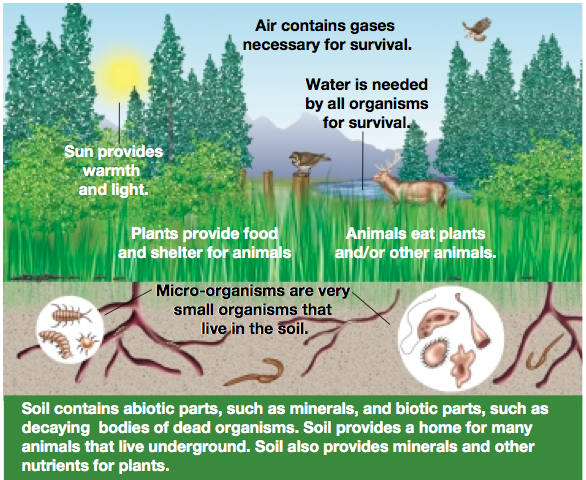 Abiotic (Non-Living) Parts of an EnvironmentAbiotic (Non-Living) Parts of an EnvironmentTemperature and LightTemperature determines where organisms live. Sunlight provides warmth for many animals. Green plants need light to make food- the number of hours of daylight is important.AirAir contains oxygen gas, which animals breathe. Air contains carbon dioxide gas, which plants use to make their food.WaterPlants combine water with carbon dioxide to make food and to grow. Animals need water to digest food.Some organisms live in water.SoilSoil contains minerals as well as pieces of organisms that were once living.Soil provides a home for many animals.ClimateClimate is the average weather pattern of an area over a period of time.Climate affects where and how plants and animals live.Four Things That All Biotic (Living Things) Need to SurviveFour Things That All Biotic (Living Things) Need to SurviveOxygen gas or carbon dioxide from the airAnimals need oxygen gas because it helps them break down food for energy. Plants need carbon dioxide gas because they use it with energy from the sun to make their own food.WaterAnimals need water to digest food and carry oxygen and food through their bodies.FoodAnimals need food for energy and to grow. Plants make their own food.Suitable place to liveMany creatures find shelter in the environment. Some living things build protective shelters.